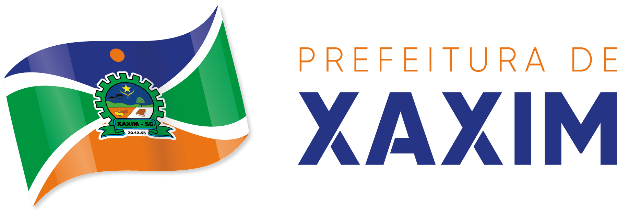 EDITAL DE CONVOCAÇÃO Nº078/2023O Secretário Municipal de Educação e Cultura, no uso de suas atribuições e em conformidade com a Lei nº 128 de 28 de novembro de 2013, torna público, pelo presente Edital, a convocação para alteração de carga dos professores da rede pública municipal de Xaxim inscritos no Edital n.70/2023 de 06 de novembro de 2023.Do Local, data e horárioData: 15/12/2023Horário: 9 h 30 minLocal: CEJAX – Centro de Educação de Jovens e Adultos- Xaxim/SC Do quadro de vagas  	O quadro com as vagas disponíveis para a alteração de carga horária será publicado no site da Prefeitura Municipal de Xaxim no dia 13/12/23.Xaxim- SC, em 12 de dezembro de 2023.GILDOMAR MICHELONSecretária Municipal de Educação e Cultura